WORKSENIOR SALES ENGINEERBMU Machines and Equipment Manufacturer DUBAI 2013 - 2019Sells equipment to all sectors private companies, Government DepartmentConduct market research and sales visits to new & existing customersMaintains an excellent technical knowledge about the Products/EquipmentsUpdates on the market and advises improvement of the Products/EquipmentPrepare sales offers and quotations with all relevant information and present to the Sales Manager for approval prior to submittal to customersDiscuss and negotiate with customers’ sales-related matters such as but not limited to orders, discounts, delivery and payment terms etc.Coordinate the delivery and installation of Equipment to the customersEnsure proper communication with customers & always available to respond to their inquiriesFollows up on the payments & collection of outstanding paymentsActs as a link between client and service department to ensure customer satisfactionConvinces the customer post sales to take service and AMC contract.Submits weekly and monthly, customer visit, inquiry logs and weekly planner and quotation status report to the Sales Manager and Director.EDUCATIONELECTRICAL & ELECTRONICS ENGINEERINGVisvesvaraya Technological University 2006 - 2010LANGUAGE SKILLSENGLISH HINDI MALAYALAM TAMIL URUDU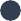 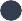 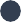 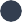 NATIONALITY & LICENSEINDIAN & UAE Driving License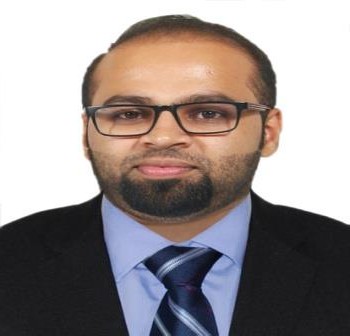 AMC - Annual Maintenance ContractHandling Takeover and Handover of the AMC ContractsExecution of AMC Contracts efficiently and ensure the profitabilityProvide AMC Contract Technical & Commercial requirementsMeeting, reporting client at regular intervals to maintain the relationshipTrack contract progress and ensure agreed SLA’s and KPI’s are metPreparing and submission of Monthly, Bimonthly, Quarterly & Annual reports for the contractsSubmission of invoices, to follow up & coordinate for cheque collectionCorrective, Reactive and Preventive Maintenance - PPMConducting conditional survey of machine and assess operational riskPrepare contract specific PPM procedure, schedule & Resource planningPrepare Method statements, Risk assessment and relevant documentsTally and close all planned PPM work orders on a monthly basisEfficiently execute corrective and reactive maintenance as per agreed Service level agreement SLA and KPIHandle escalations, emergencies, resolve all customer complaints & submitting the reportsRepair, Refurbishment and QHSE.Generate revenue from repair, replacement & refurbishment worksMake survey, Identify the parts which required replacing based on performPrepare repair & replacement cost estimate proposals and follow upExecution of jobs efficiently within the budget and ensure the profitabilityImplement HSE policy, safe operating procedures & timely close out of HSE action reports, NCR’sAssist clients with material & technical submittal, method stateCalibration of all tools and tackles safety devicesEnsuring equipment are meeting European or/and country standardsMAINTENANCE ENGINEERDubai, UAE 2012 – 2013Operation and maintenance of HVAC System and central utilitiesequipments Vapour Absorption Machine - maintenance and controllingAir Compressors (Make: Ingersoll Rand), and Cooling TowersSteam Generators (Make: RSG) Air handling unitsDehumidifiers, Vacuum Pumps, Air curtains, & DM plant etcMaintenance of Chillers and Steam BoilersELECTRICAL SITE ENGINEERKerala, INDIA 2010 - 2012Erection, Commissioning & maintenance of TransformersGenerator & Motor maintenance, connection and InstallationSOFTWAREMS WORDExpert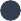 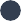 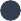 MS Excel Expert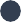 Outlook Email ExpertAconex Emails Expert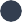 Erection, Testing & Commissioning of LT Switchgears & Circuit Breakers	 	Protection & Relay panel installation & Earthing system InstallationMV, LV & Control cable laying and terminationCable joints both HT & LT, Panel board erectionOperations of breakers, Glanding & Termination